АДМИНИСТРАЦИЯ СПАССКОГО СЕЛЬСОВЕТА САРАКТАШСКОГО РАЙОНА ОРЕНБУРГСКОЙ ОБЛАСТИП О С Т А Н О В Л Е Н И Е____________________________________________________________________06.12.2023 г. 			с. Спасское				        № 79-пО признании утратившим силу постановления администрации муниципального образования Спасский сельсоветСаракташского района Оренбургской области  от 20.04.2009 г. № 6-п В соответствии со ст. 1Федерального закона от 14.07.2022 N 276-ФЗ «О внесении изменений в Федеральный закон «Технический регламент о требованиях пожарной безопасности»,Федеральным законом от 22.07.2008 N 123-ФЗ «Технический регламент о требованиях пожарной безопасности»,руководствуясь Уставом муниципального образования Спасский сельсовет Саракташского района Оренбургской области, Администрация муниципального образования Спасский сельсовет Саракташского района Оренбургской области постановляет:1. Постановление администрации муниципального образования Спасский сельсовет от 20.04.2009 г. № 6-п «Об обучении мерам пожарной безопасности» признать утратившим силу.2. Настоящее постановление вступает в силу после дня его официального опубликования и подлежит размещению на официальном сайте муниципального образованияСпасскийсельсоветСаракташского района Оренбургской области.3. Контроль за исполнением настоящего постановления оставляю за собой.Глава муниципального образования	Спасский сельсовет             			А.М. ГубанковРазослано: членам рабочей группы,  руководителям учреждений, старостам сел, прокурору района,  администрации района, в дело.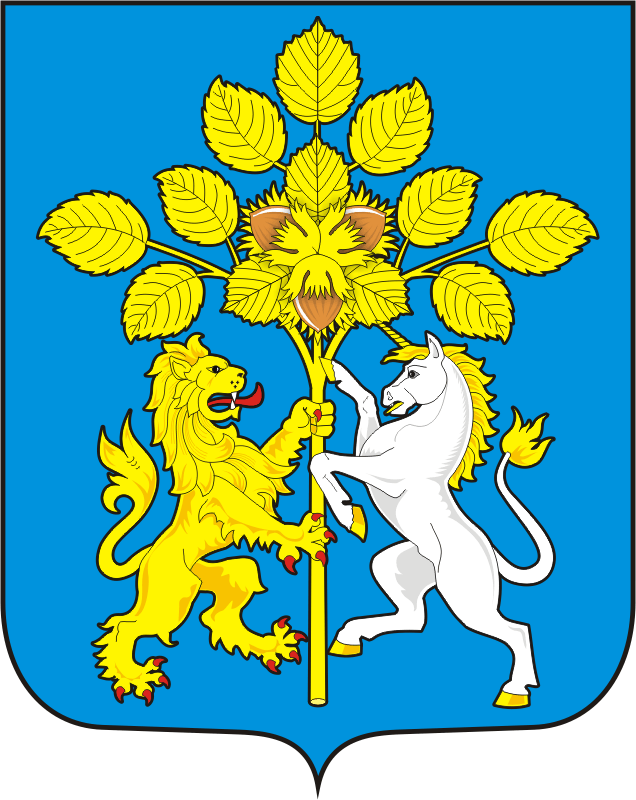 